      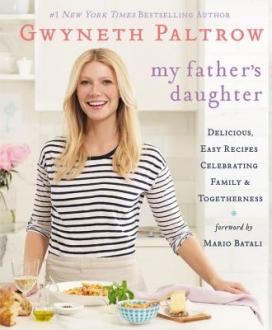 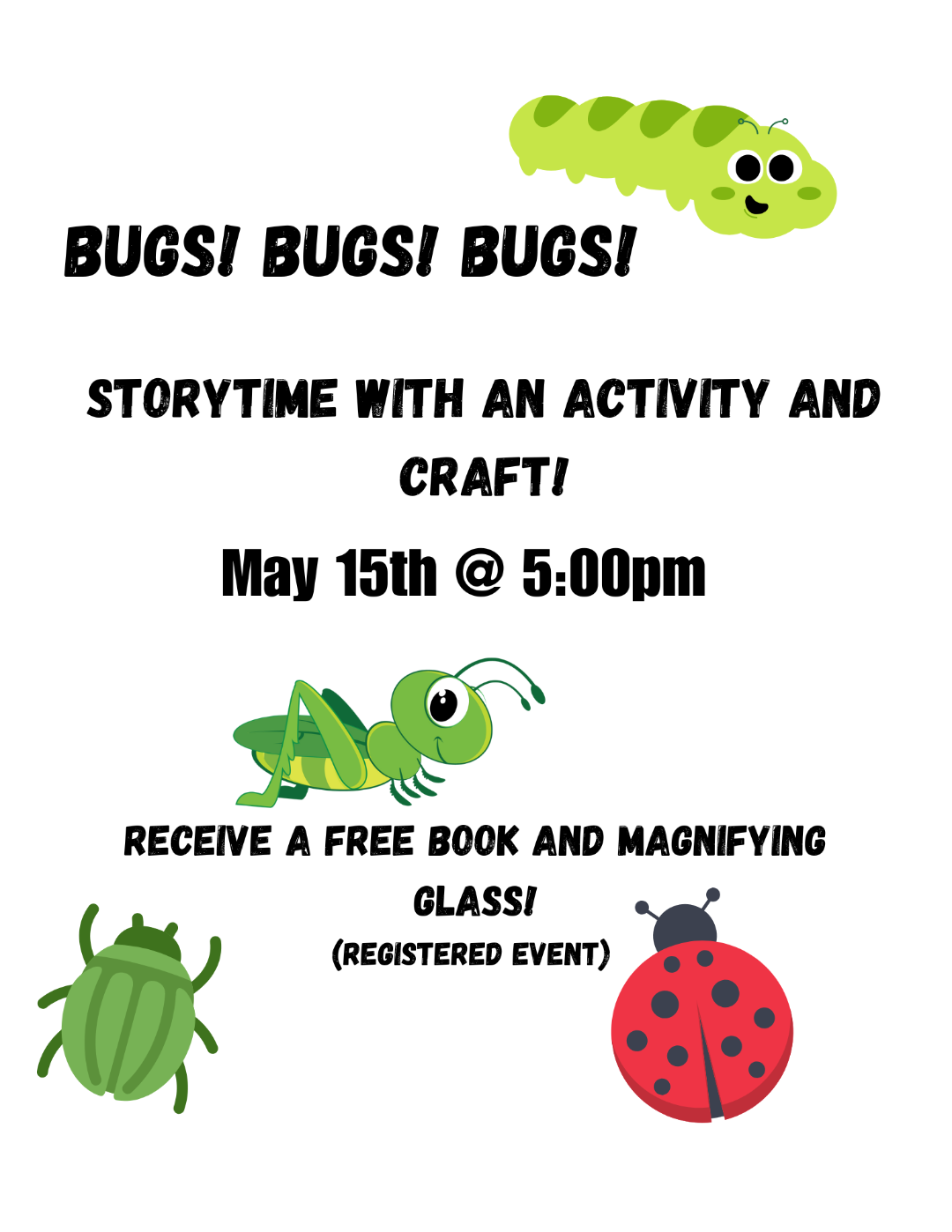 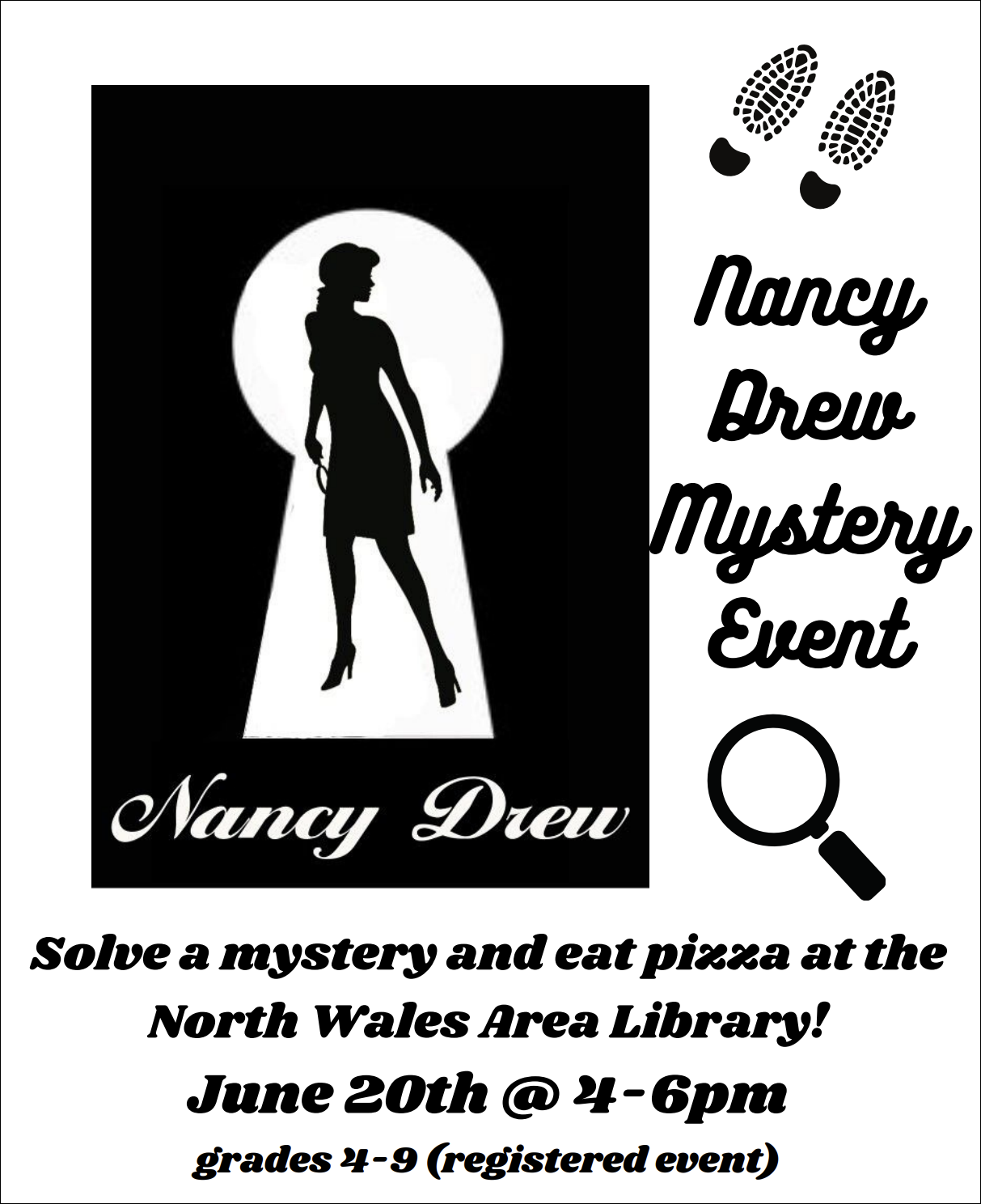 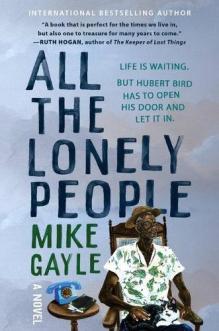 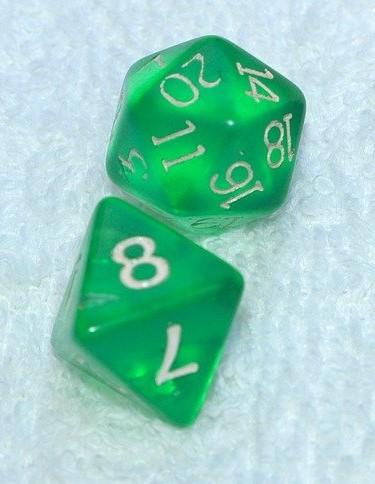 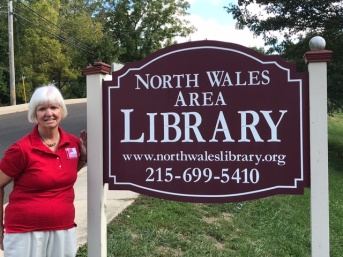 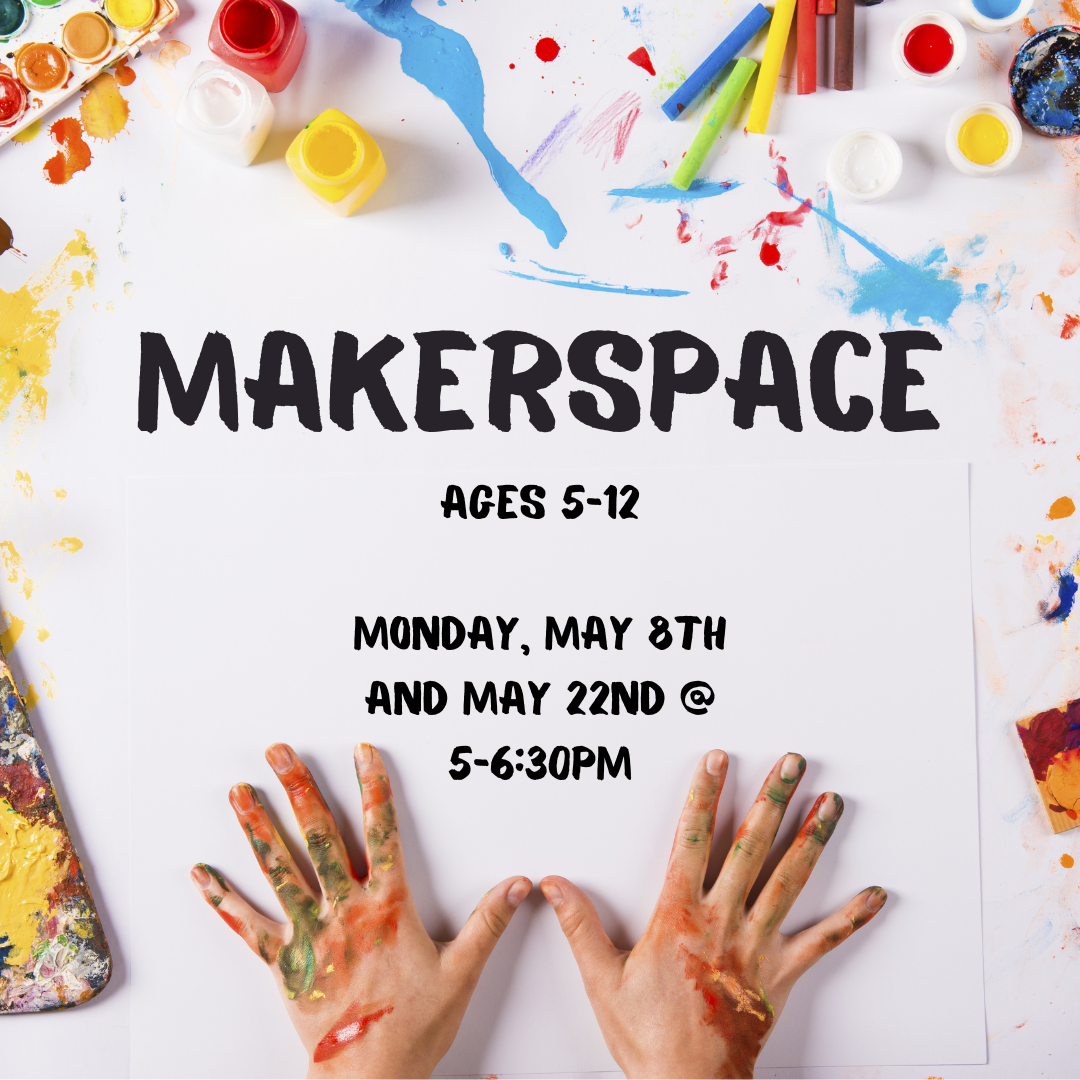 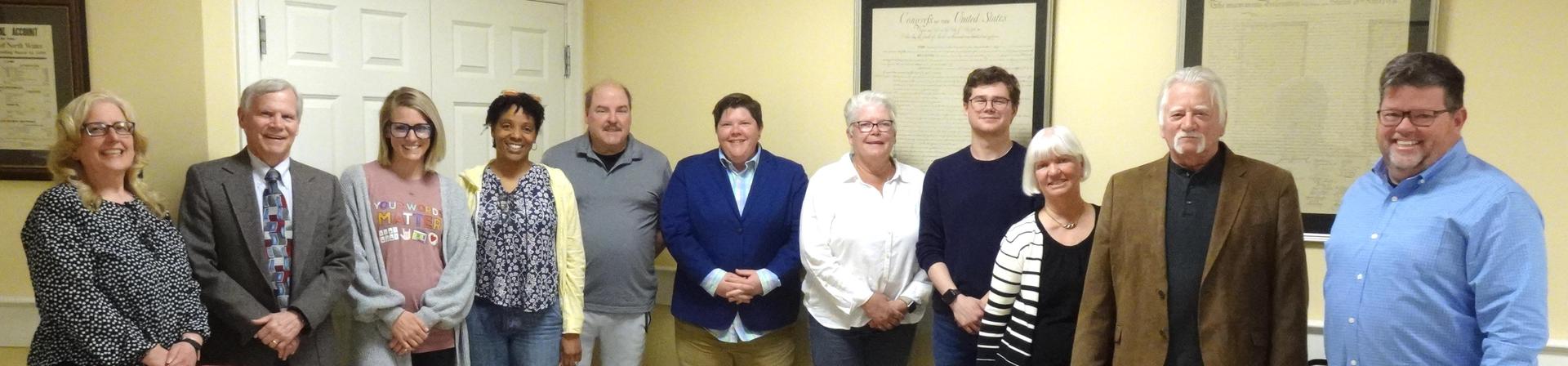 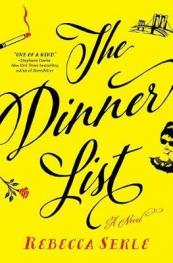 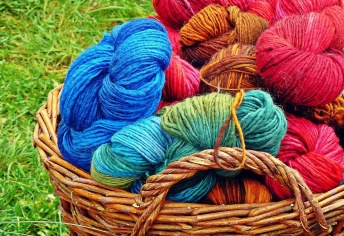 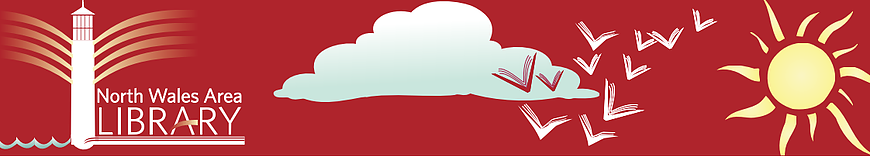 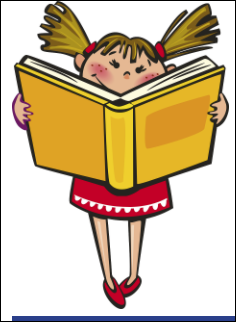 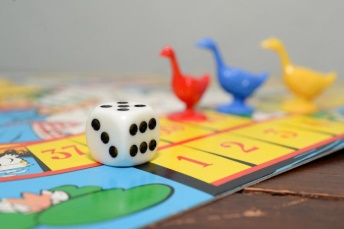 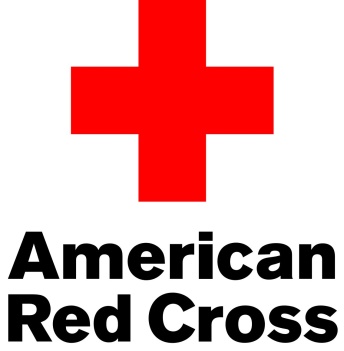 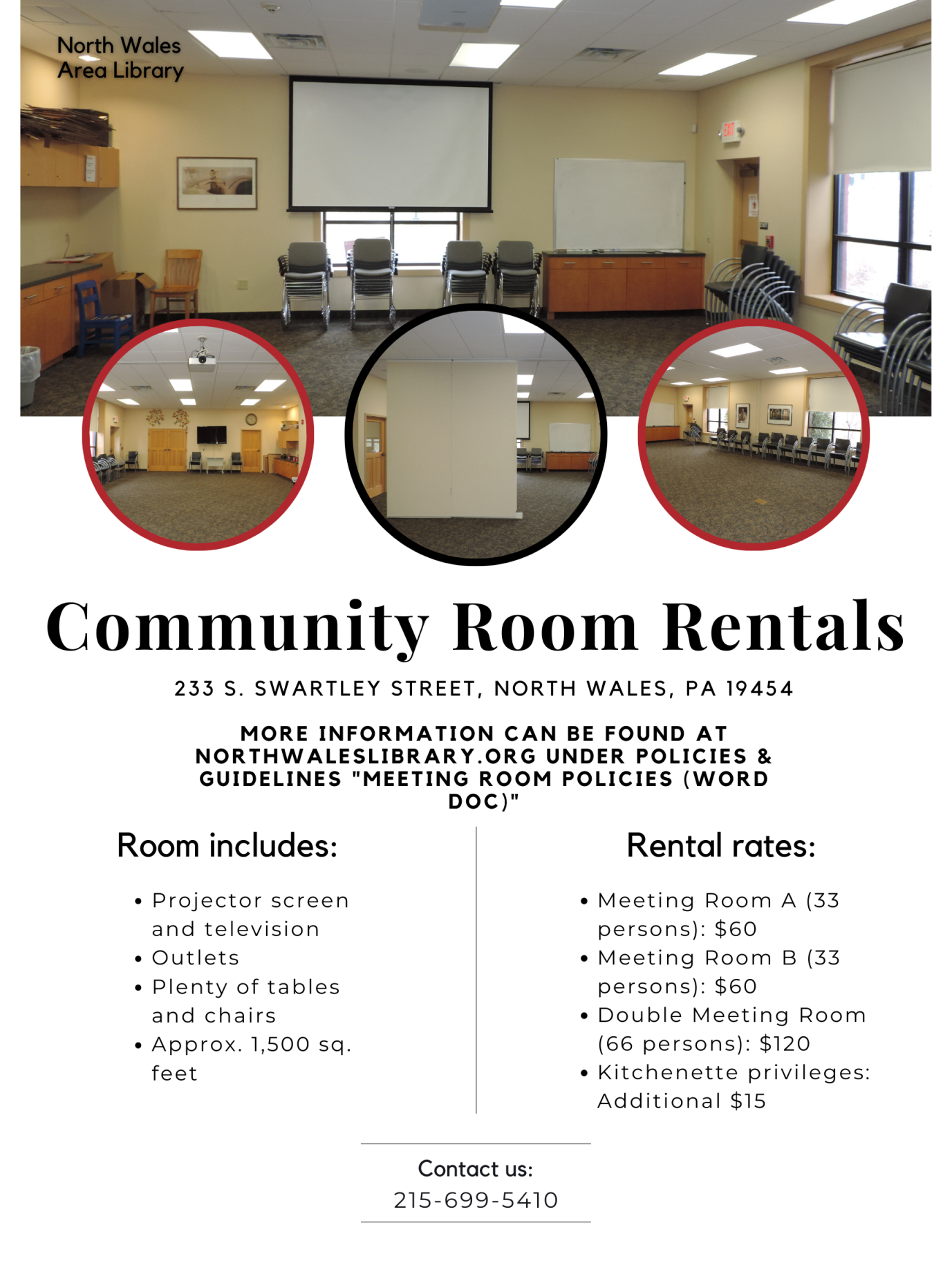 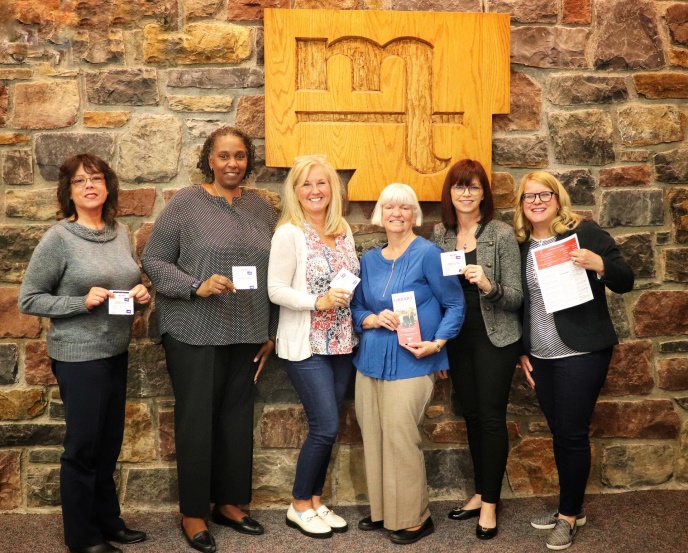 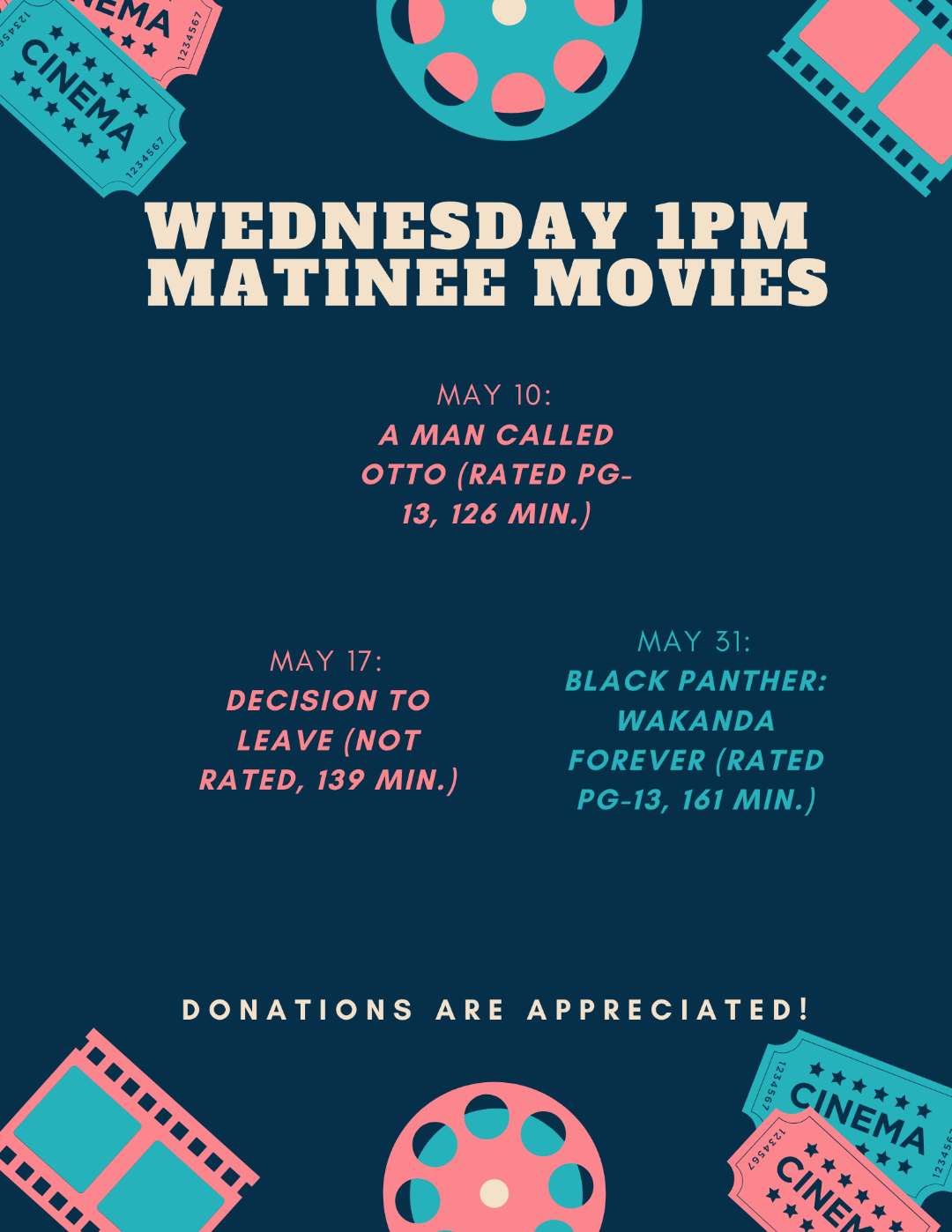 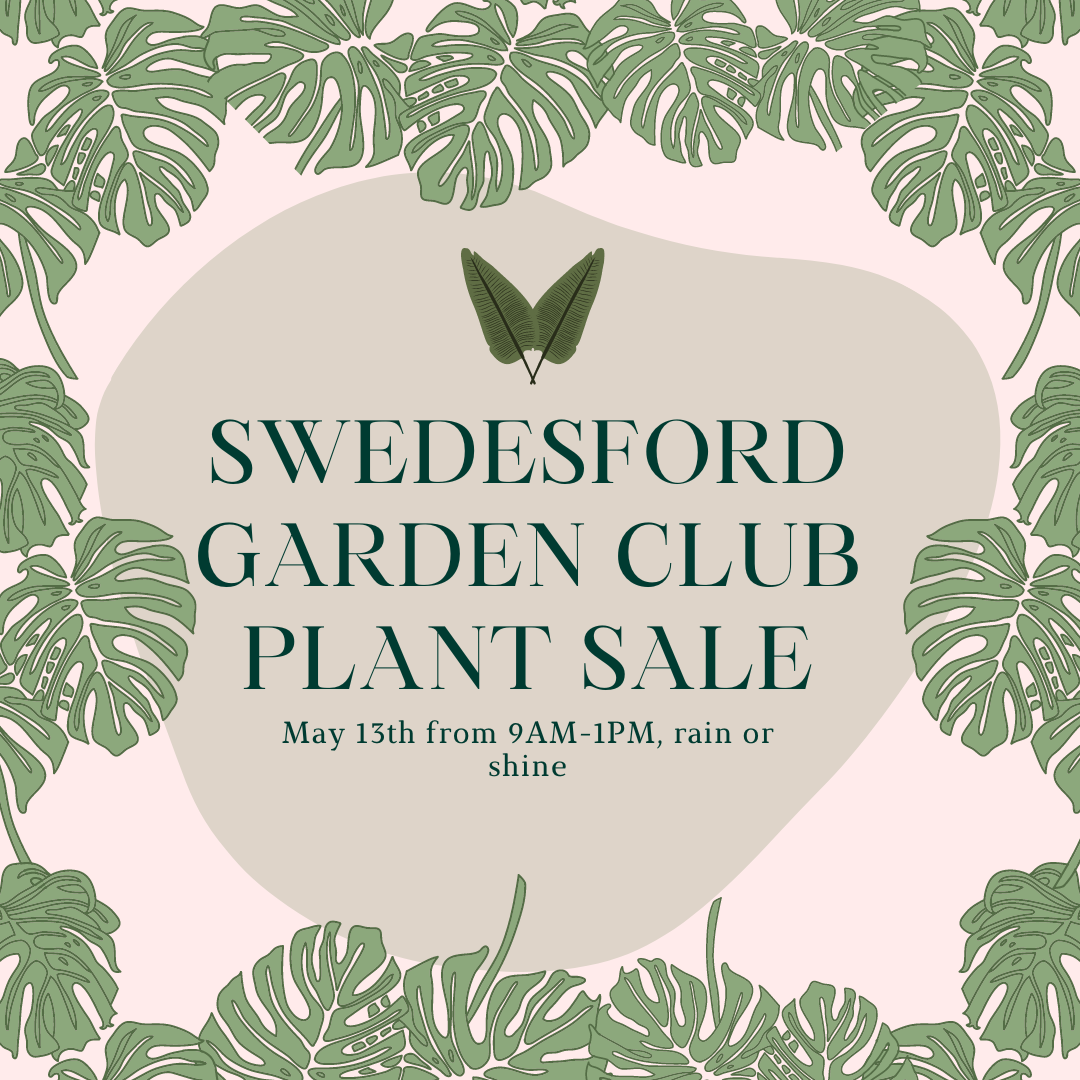 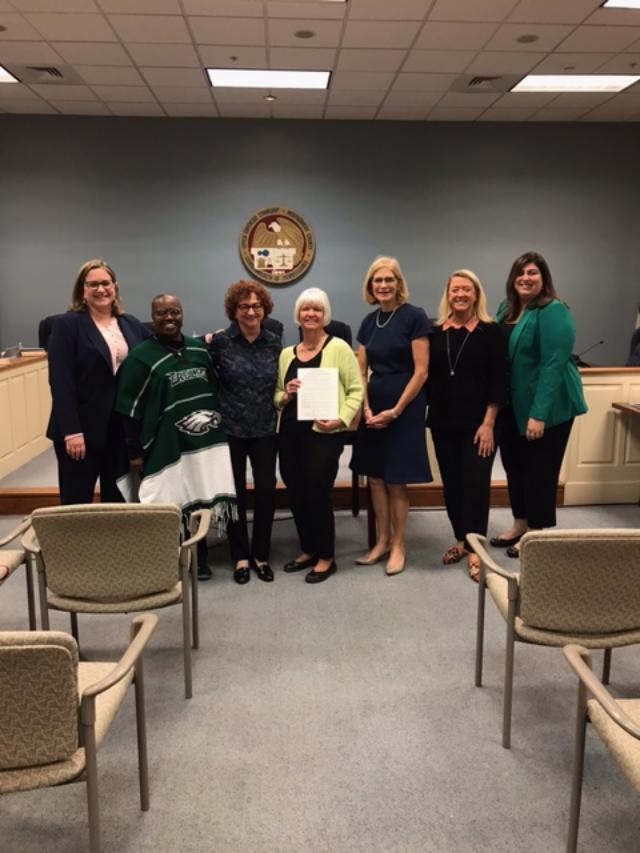 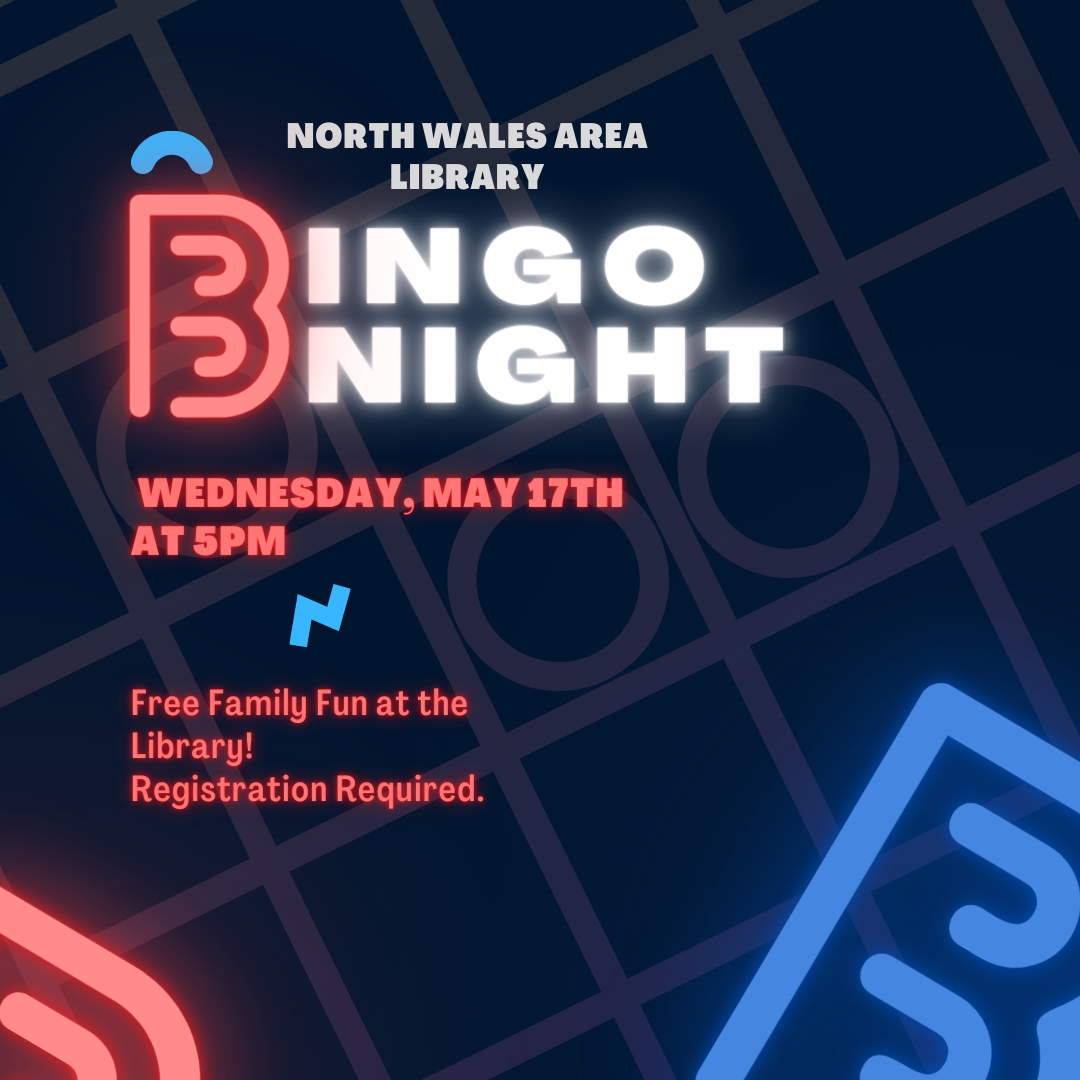 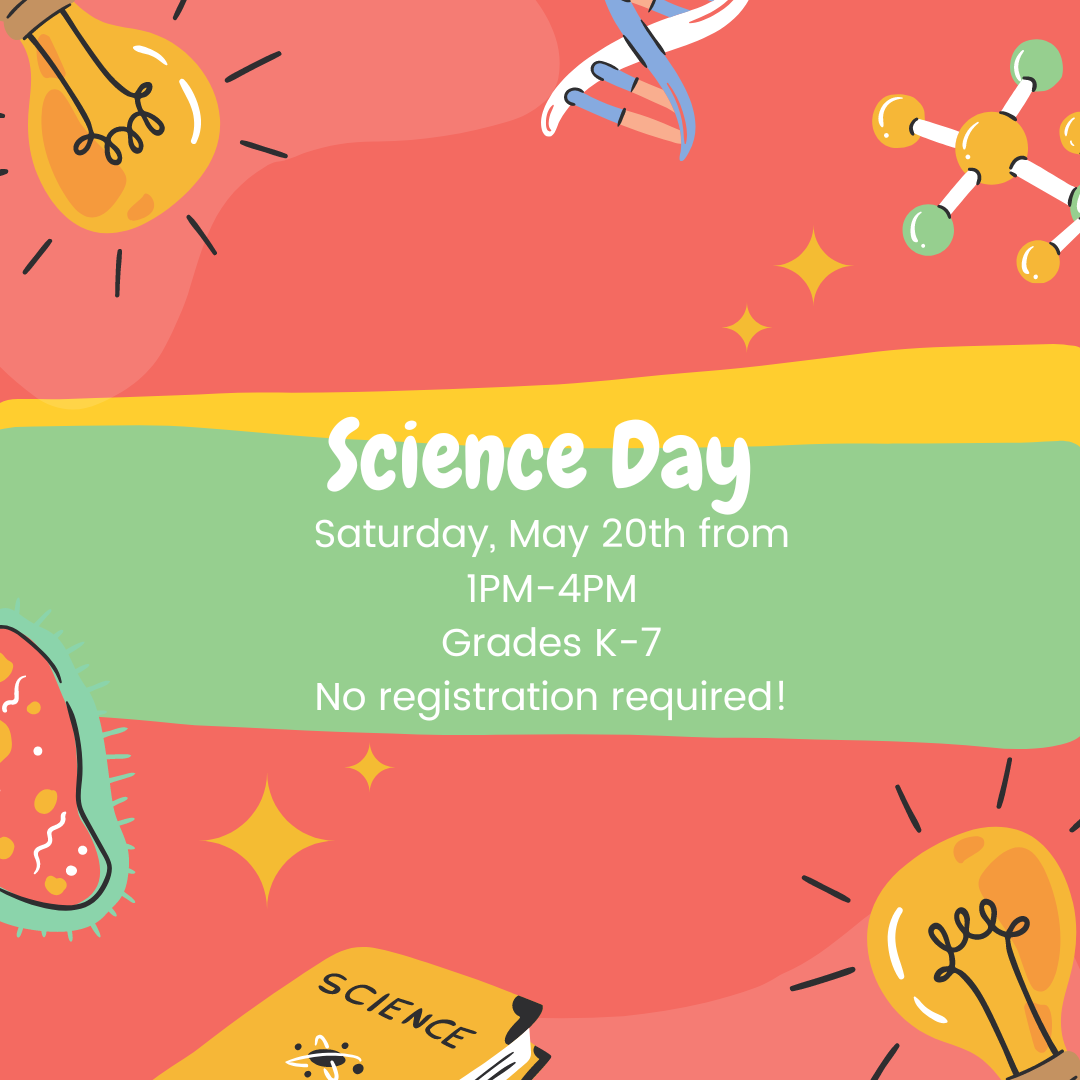 